PROPOZICE 30. ROČNÍKU SOUTĚŽE DRUŽSTEV ZÁCHRANY NA VODĚ„O POHÁR MĚSTA SOKOLOVA”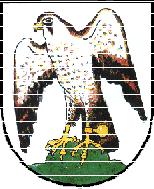 Datum konání :	14. listopadu 2020 od 9.00 do 15.00 hod.Místo konání :	krytý bazén Sokolov 25m, 6 drah, - obrátky hladkéPořadatelé :	Vodní záchranná služba ČČK Sokolov, pobočný spolekTechnické zabezpečení :	Vodní záchranná služba ČČK Sokolov, pobočný spolekPod záštitou :	MÚ SokolovPřihlášky :	startují členové VZS ČČK. Závazné přihlášky, viz příloha, zasílejte na e-mail adresu: vzs.sokolov@volny.cz   nejpozději do 8. 11. 2020 – děkujeme 
tel. kontakt: Walta Pavel 606 662 479Ubytování: 	pořadatel zajišťuje ubytování Na Baníku – závazná přihláška – viz příloha – cena cca 300                                Kč/os.  Poplatek za ubytování uhraďte u p. správcové tel. 777 925 812.                             Klíče od pokojů budou k dispozici na tel. 606 662 479 – Pavel Walta (v Pá 13.11. budu min.                                            do  21.30h na bazéně i s klíči)Kategorie :	startují tříčlenná družstva mužů a žen	Kategorie A – ročník narození 2004 a starší	Kategorie B – ročník narození 2005 a mladší	Zařazení do kategorie závisí na ročníku narození nejstaršího člena štafety		Discipliny :	1) 3 x (50 + 50) m plavání v šatech	2) 3x100m plavání s břemenem	3) 100m dopomoc unavenému plavci (most)	4) 3 x (50 +50)m ABC s "cihlou”	5) 2 minuty kardiopulmonární resuscitaceCenyJsou pouze symbolické, dle možností.StravováníV průběhu závodů a společenského setkání pořadatel zajišťuje stravování formou svačiny.Startovné- 500,- Kč / družstvo při platbě na účet VZS Sokolov (78-3934990267/0100) do 10. 11. 2020- 550,- Kč/ družstvo při platbě na místě v průběhu závodů na bazéně ProtestyNámitky je možno podat do 20-ti minut po vyhlášení výsledků v disciplině. K písemně podanému protestu se přiloží částka 200,-Kč, protest se podává u hlavního rozhodčího. V případě uznání protestu se vklad vrací, v opačném případě propadá ve prospěch VZS ČČK Sokolov, pobočný spolek.Společenské setkání Pořadatel zajišťuje kulturně - společenské setkání 14. 11. 2020 od 18.h v Retro-coffee-bar v Sokolově (za gymnáziem) - https://cs-cz.facebook.com/Retro-coffee-bar-793504087361257/,Harmonogram soutěže	7,30	-	8,30	registrace	8,30	-	9,00	rozplavba	9,00	-	9,30	nástup a zahájení soutěže	9,30	-	13,30	závody	13,30	-	14,00	vyhodnocení družstevP o p i s  d i s c i p l í n1.  3 x (50 + 50)m plavání v šatechvybavení a pomůcky:	– plavky, oděv (montérky - kompletní, neupravené a neroztrhané)cíl discipliny:	– nácvik plavání ve ztížených podmínkáchzpůsob provedení:	– startuje se z určeného startovního bloku v šatech, plave se 50m volný způsob s jednou  obrátkou v polovině dráhy (tzn.  v 25m). Po doplavání se závodník vysvlékne (není nutný dotek o stěnu bazénu) ve vodě bez přidržování okraje bazénu nebo vyznačené dráhy. Po vysvléknutí musí oba díly šatů vyhodit na okraj bazénu (pouze při vyhazování je možno se přidržet okraje bazénu), šaty nesmí spadnout zpět do vody. Potom plave dalších 50m volným způsobem. Po doplavání odstartuje dotekem o stěnu bazénu dalšího závodníka, který stojí oblečen na bloku. Celkový časdružstva se měří po doteku posledního člena družstva o cílovou stěnu bazénu.Diskvalifikace:	- při nedodržení způsobu provedení2.  3 x 100m plavání s břemenemvybavení a pomůcky:	– plavky, barelcíl discipliny:	– nácvik tažení tonoucího a jeho vytažení na vyšší břehzpůsob provedení:		–    Kategorie “A”  - první závodník startuje s břemenem z určeného startovního 		      bloku. Plave se znak sounož, obrátka dotykem břemene o stěnu bazénu. Po celou 		      dobu plavání drží závodník břemeno oběma rukama. Po doplavání 100m úseku 		       následuje opět dotyk barelu o stěnu bazénu, pak se břemeno vytáhne z vody (lze   		       zde břemeno pustit) a postavení břemene na startovní blok – předá dalšímu 		       závodníkovi, který okamžitě startuje skokem z bloku i s břemenem. Celkový čas 		       družstev se měří až po postavení břemene na startovní blok posledním 		       závodníkem z družstva.Kategorie “B” – závodník po doplavání svého úseku provede dotyk barelu o stěnu bazénu, Další člen štafety, ktarý se drží jednou rukou madla startovního bloku poté uchopí barel a pokračuje v závodu. Kromě předání barelu platí stejná pravidla jako pro kategorii “A”.  Diskvalifikace:	- při nedodržení způsobu provedení a cizí pomoci (i členů vlastního družstva)3.  100 m dopomoc unavenému plavci (most)vybavení a pomůcky:	– plavkycíl discipliny:	– nácvik dopomoci unavenému plavci dvěma zachráncizpůsob provedení:	– startuje se z vody, závodníci se drží rukou okraje bazénu. Po startu musí nejprve utvořit tvar (most), potom plavou na obrátku, kde stačí dotek prvního záchrance ve tvaru a plavou zpět. Tvar se nesmí rozpadnout ani na obrátkách, nesmí se měnit pořadí během závodu, závodníci se nesmí dotýkat dna bazénu (s výjimkou obrátek). Po doteku prvního závodníka ve tvaru o cílovou stěnu bazénu (po uplavání 100m) se měří výsledný čas.Diskvalifikace:	– při nedodržení způsobu provedení4.  3 x (50 + 50)m ABC s břemenemvybavení a pomůcky:	– plavky, standardní ploutve (max. 70 cm délky), potápěčské brýle, dýchací trubice,břemeno (gumový hranol o rozměrech 150x60x300 mm)cíl discipliny:	– nácvik použití  ABC  při  záchraně tonoucího  a  zanoření  do  hloubky 3m s následným vyzvednutím břemene ze dna.způsob provedení:	– závodník je připraven na startovním bloku i s výstrojí, která je položena na startovním  bloku. Po startu se obléká a do vody skáče až po úplném oblečení výstroje ABC (nemusí skákat ze startovního bloku).Po skoku do vody se potopí do hloubky 3m, kde z určeného prostoru na dně uchopí břemeno a plave s ním libovolným způsobem úsek 50m. Před doplaváním  úseku 50m se zanoří a položí břemeno do určeného prostoru (3m hloubka, mezi ukončením vodící dráhy „T” a koncem bazénu v příslušné dráze). Po uložení břemene se vynoří, dotkne se cílové stěny (nad hladinou) a plave dalších 50m. Po doplavání odstartuje dotykem o cílovou stěnu bazénu dalšího závodníka, který je připraven na startovním bloku  i s výstrojí položenou na startovním bloku. Ten si musí nejprve obléci výstroj ABC, pak se ponoří pro břemeno a pokračuje v discipline jako první závodník. Čas se měří po doteku posledního závodníka o cílovou stěnu bazénu.Diskvalifikace	- při  nedodržení popisu discipliny,  při  nepoužívání  části  výstroje  (důvodem diskvalifikace není ztráta jedné ploutve během závodu), při ztrátě břemene nebo uložení mimo určený prostor.5.  Kardiopulmonární resuscitacevybavení a pomůcky:	– plavky ( tričko, tepláková souprava), Ambumanncíl discipliny:	– nácvik úspěšného oživování tonoucíhozpůsob provedení:	– členové družstva jsou v průběhu plnění discipliny v určeném prostoru. Druh resuscitačního úkonu, který budou provádět, si losují. Provádí se:	- nepřímá srdeční  masáž	- umělé dýchání z plic do plic	- celková kontrola postiženého	Časový limit pro provádění oživování je 2 minuty.hodnocení : (dle metodiky VZS – První pomoc)1. umělé dýchání 	– úspěšné 	0 bodů	– neúspěšné 	1 bod2. masáž srdce 	– úspěšná 	0 bodů	– neúspěšná 	1 bod3. celk. kontrola 	– úspěšná 	0 bodů	– neúspěšná 	1 bodPořadí v disciplině „kardiopulmonární resuscitace“ se neurčuje. Trestné body se připočítávají k celkovému počtu bodů, získaných z umístění v ostatních disciplináchVýsledné hodnocení.Součet umístění v jednotlivých disciplinách se u každého soutěžícího družstva určuje celkové umístění v soutěži. Vítězí družstvo s nejnižším součtem pořadí. V případě stejného umístění v disciplině obsazují družstva stejné místo v pořadí. V případě stejného umístění v konečném pořadí rozhoduje lepší umístění v disciplinách :1. ad 1)	2. ad 2)	3. ad 3)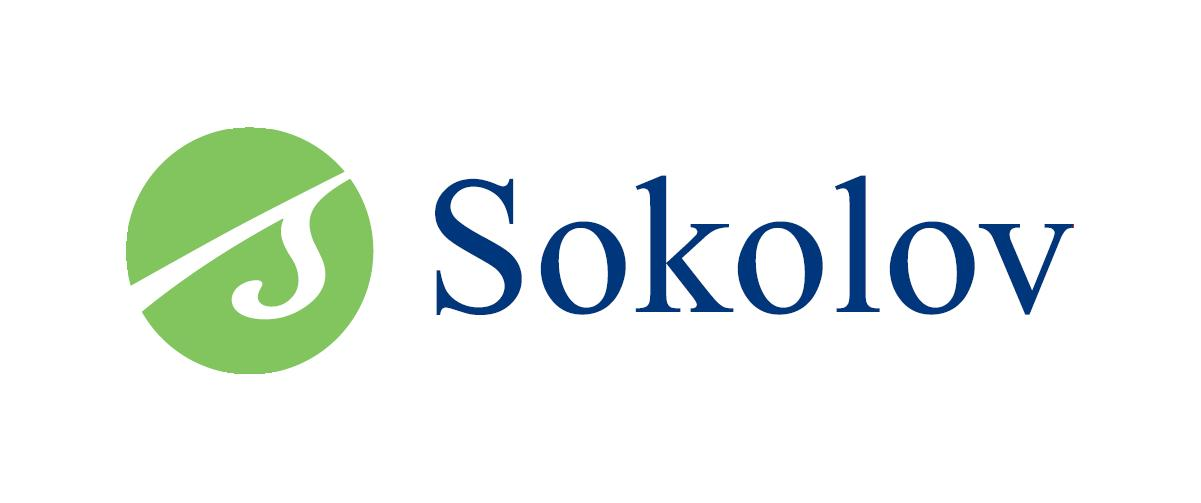 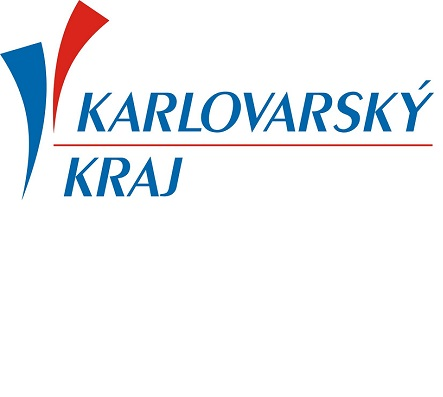 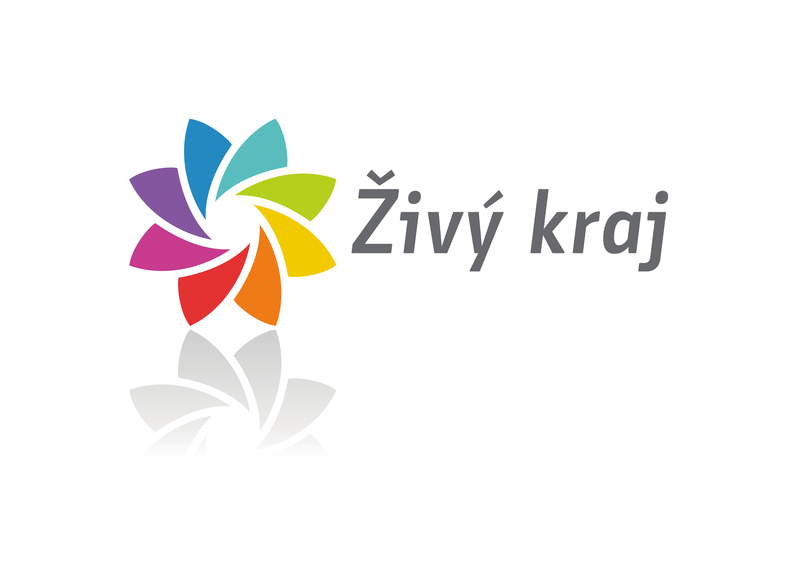 